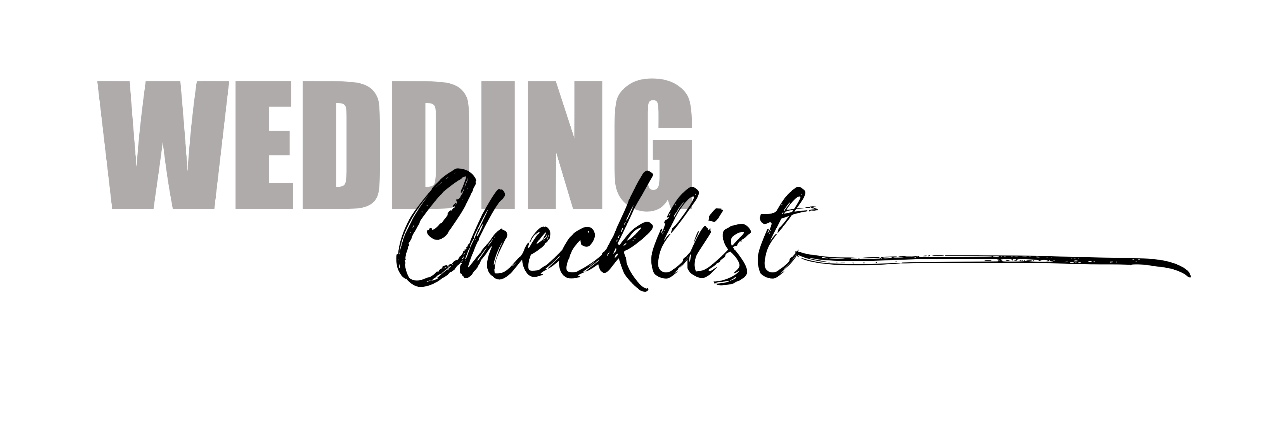 Up to 12 months beforeUp to 12 months beforeUp to 12 months beforeUp to 12 months beforeUp to 12 months beforeSet a dateFind a wedding plannerGet inspiration and ideas (see Pinterest and inspiration board)Find a photographerDecide on a wedding styleFind a catererSet prioritiesFind a floristSet budgetFind a musicianChoose wedding partyFind a wedding dressFind a venue for ceremony and receptionOrder save the dates10 – 11 months before10 – 11 months before10 – 11 months before10 – 11 months before10 – 11 months beforeStart looking for dresses and accessories for bride and bridal partyBook a wedding plannerReserve a venue for ceremony and receptionBook a catererBook a photographerDecide on décor Book a DJ/bandStart making a guest listBook a florist9 - 10 months before9 - 10 months before9 - 10 months before9 - 10 months before9 - 10 months beforePlan a honeymoonPlan a honeymoonStart looking for favorsStart looking for invitations and stationery (wedding invitations, menu cards, thank you notes)Start looking for invitations and stationery (wedding invitations, menu cards, thank you notes)Choose dresses and accessories for bride and bridal party7 – 8 months before7 – 8 months before7 – 8 months before7 – 8 months before7 – 8 months beforeFind two hotels for guests coming from out of townFind two hotels for guests coming from out of townReserve tables, chairs, linens, and anything else the caterer is not taking care ofCreate gift registriesCreate gift registriesReserve décorStart deciding on hairstyle and makeup styleStart deciding on hairstyle and makeup styleChoose cakeBook an officiantBook an officiantDecide on menu6 – 7 months before6 – 7 months before6 – 7 months before6 – 7 months before6 – 7 months before6 – 7 months beforeMeet with officiantBook a floristBook a floristBook cakeBook a musicianBook a musicianSchedule tastingsFinalize a guest listFinalize a guest listDecide on outfits for groomsmen4 – 5 months before4 – 5 months before4 – 5 months before4 – 5 months before4 – 5 months before4 – 5 months beforeChoose flowers for reception, party, attendants, etc.Choose flowers for reception, party, attendants, etc.Finalize a rehearsal dinner guest listOrder wedding cakeOrder wedding cakePurchase or rent toasting flutes and serving piecesSchedule dress fittingsSchedule dress fittingsPurchase or make a guest bookBook honeymoon flights and hotelsBook honeymoon flights and hotelsOrder a flower basketBook room for wedding nightBook room for wedding nightBuy a ring bearer pillow3 – 4 months before3 – 4 months before3 – 4 months before3 – 4 months before3 – 4 months before3 – 4 months beforePrepare playlists for DJ/bandPrepare playlists for DJ/bandOrder menu cardsBook rehearsal dinner venueBook rehearsal dinner venueOrder wedding favorsFinalize reception menuFinalize reception menuOrder rehearsal dinner invitations3 months before3 months before3 months before3 months before3 months before3 months beforeFinalize honeymoon plansFinalize honeymoon plansCreate RSVP listEnsure passport is valid if honeymoon is abroadEnsure passport is valid if honeymoon is abroadBook spa and beauty treatments for you and your bridal party for week beforePlan ceremonyPlan ceremonyPlan reception seatingExperiments with hair to decide on hairstyleExperiments with hair to decide on hairstyleBook mani/pedi/massage for day before 2 months before2 months before2 months before2 months before2 months before2 months beforeSend wedding invitationsSend wedding invitationsGet "Something Old, New, Borrowed, Blue"Update RSVP listUpdate RSVP listOrder transportation for wedding dayBegin writing wedding vowsBegin writing wedding vowsPick up wedding ringsMeet with officiant to plan the ceremonyMeet with officiant to plan the ceremonyBuy shoes and undergarmentsApply for marriage licenseApply for marriage licenseFinalize playlists with DJ/bandFinalize fittings for wedding dress and wedding partyFinalize fittings for wedding dress and wedding partyCreate a wedding day schedule and send to wedding party, vendors and officiantFinalize seating Finalize seating 1 month before1 month before1 month before1 month before1 month before1 month beforeGive a copy of your honeymoon itinerary to someone at homeGive a copy of your honeymoon itinerary to someone at homeCall vendors to confirm date, time and locationConfirm honeymoon reservationsConfirm honeymoon reservationsUpdate registries Pick up marriage licensePick up marriage licenseDelegate someone to return all rentals2 weeks before2 weeks before2 weeks before2 weeks before2 weeks before2 weeks beforePack for honeymoonPack for honeymoonPrepare payments for vendorsFinal dress fittingFinal dress fittingPrepare cash tips for service providersFollow up with guests who have not RSVP'dFollow up with guests who have not RSVP'dMeet with photographer to discuss requestsGive caterer the final countGive caterer the final countBreak in wedding shoesPrepare wedding day emergency kitPrepare wedding day emergency kitSend playlists to DJ/band1 week before1 week before1 week before1 week before1 week before1 week beforeGet haircut and colorGet haircut and colorGet spa and beauty treatments for you and your bridal partyPrepare all wedding clothesPrepare all wedding clothesGet spa and beauty treatments for you and your bridal partyThe day beforeThe day beforeThe day beforeThe day beforeThe day beforeThe day beforeGet a mani / pedi / massageGet a mani / pedi / massageEat a good breakfastAttend wedding rehearsalAttend wedding rehearsalGive wedding rings to the best manWedding dayWedding dayAfter the weddingAfter the weddingAfter the weddingAfter the weddingAfter the weddingAfter the weddingReturn all rentalsReturn all rentalsSend out thank you cardsGet wedding dress cleanedGet wedding dress cleanedGet photos and video